Na karti ZDA vpiši imena zveznih držav (lahko si pomagaš z atlasom): Alabama, Aljaska, Arizona, Arkansas, Connecticut, Delaware, Florida, Geogija, Havaji, Idaho, Illinois, Indiana, Iowa, Južna Dakota, Južna Karolina, Kalifornija, Kansas, Kentucky, Kolorado, Louisiana, Maine, Maryland, Massachusetts, Michigan, Minnesota, Mississippi, Missouri, Montana, Nebraska, Nevada, New Hampshire, New Jersey, New York, Nova Mehika, Ohio, Oklahoma, Oregon, Pennslyvania, Rhode Island, Severna Carolina, Severna Dakota, Teksas, Tennessee, Utah, Vermont, Virginija, Washington, Wisconsin, Wyoming, Zahodna Virginija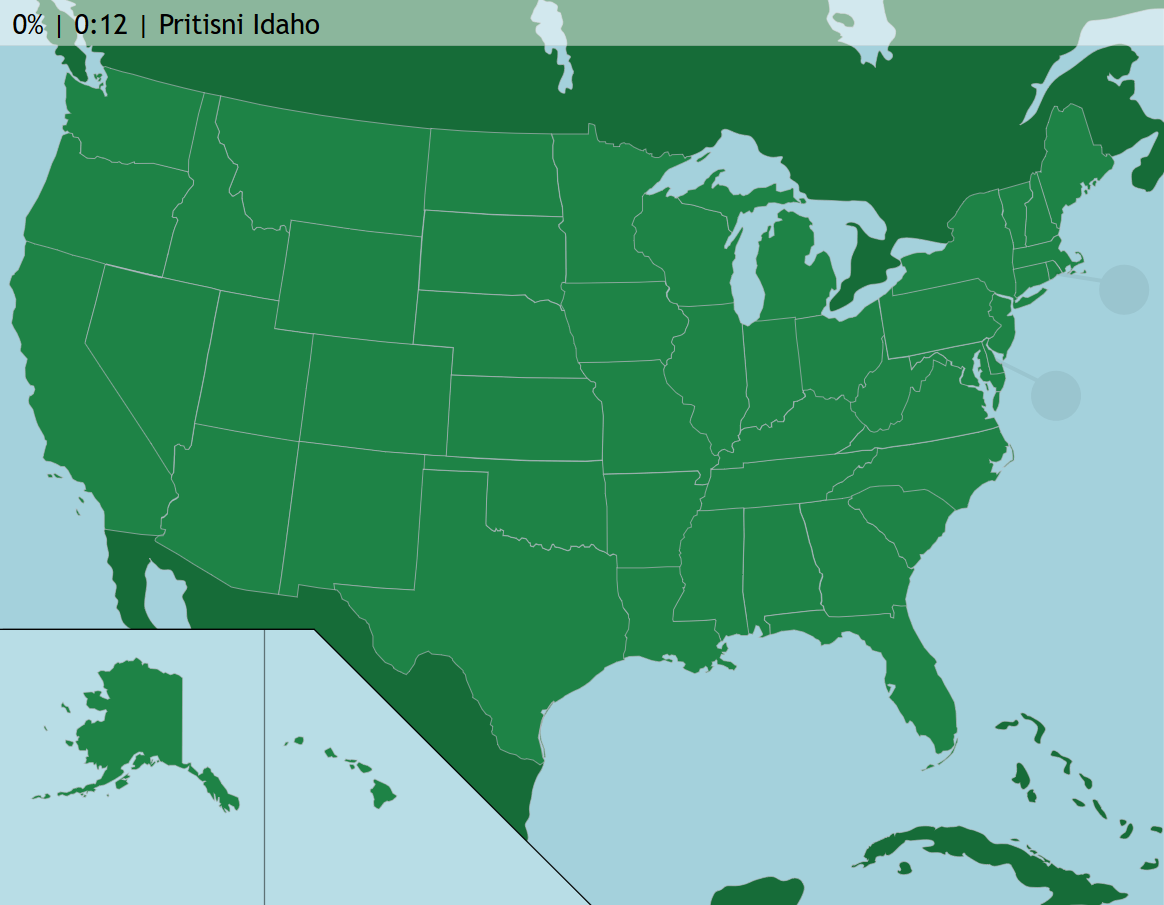 